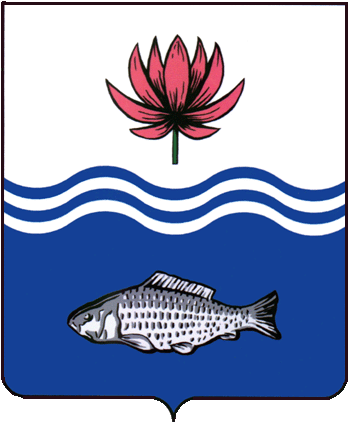 АДМИНИСТРАЦИЯ МО "ВОЛОДАРСКИЙ РАЙОН"АСТРАХАНСКОЙ ОБЛАСТИПОСТАНОВЛЕНИЕО внесении изменений в постановление №32 от 02.02.2016 г. «О межведомственной Комиссиипо профилактике и борьбе с туберкулезом,СПИДом и заболеваниями,передающимися половым путем»В связи с кадровыми изменениями, администрация муниципального образования «Володарский район» ПОСТАНОВЛЯЕТ:1.Утвердить состав комиссии по профилактике и борьбе с туберкулезом, СПИДом и заболеваниями, передающимися половым путем  в новой редакции (Приложение №1).2.Данное постановление считать неотъемлемой частью постановления администрации МО «Володарский район» №32 от 02.02.2016 г. «О межведомственной Комиссии по профилактике и борьбе с туберкулезом, СПИДом и заболеваниями, передающимися половым путем».3.Постановления администрации МО «Володарский район» № 2047 от 05.12.2019 г., № 1203 от 16.10.2020 г. признать утратившими силу,3.Настоящее постановление вступает в силу со дня его подписания.4.Контроль за исполнением настоящего постановления возложить на заместителя главы администрации МО «Володарский район» по социальной политике Афанасьеву Т.А.Глава администрации			                              Х.Г.ИсмухановПриложение №1к постановлению администрации МО «Володарский район»от 11.11.2020 г. № 1314Составмежведомственной комиссии по профилактике и борьбе с туберкулезом, СПИДом и заболеваниями, передающимися половым путем1.Афанасьева Т.А. - заместитель главы администрации                                        МО «Володарский район» по социальной политике, председатель комиссии;2.Ливинсон И.А. - главный врач ГБУЗ АО «Володарская РБ», заместитель председателя комиссии (по согласованию);3.Родионов Е.Н. – врач - эпидемиолог ГБУЗ АО «Володарская РБ», секретарь комиссии (по согласованию).Члены комиссии:1.Фарутдинова С.Х. - начальник ТОУ Роспотребнадзора по Астраханской области в Володарском и Красноярском районах (по согласованию);2.Джумартов А.З. - начальник отдела образования МО «Володарский район»;3.Медетов Н.С.. – и.о.начальника отдела культуры, молодежи и туризма администрации МО «Володарский район»;4.Гронь Д.А. - начальник ОМВД России по Володарскому району (по согласованию);5.Шарова Е.А. - главный редактор МАУ районной газеты «Заря Каспия» (по согласованию);6.Маркелова Н.С. - заместитель главного врача по медицинскому обслуживанию ГБУЗ АО «Володарская районная больница» (по согласованию);7.Чуватов С.А. - заместитель главного врача по лечебной части ГБУЗ АО «Володарская районная больница» (по согласованию);8.Имам мухтасиб - Асхат-Хазрат (по согласованию);9.Отец Павел Бурдин - настоятель - иерей, благочинный (по согласованию).Верно:от 11.11.2020 г.N 1314